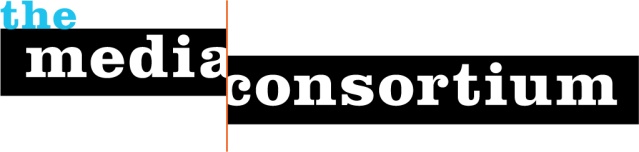 Harnessing Our Collective PowerWhat: Annual Media Consortium Member MeetingWhere: James Irvine Conference Center, 353 Frank H Ogawa Plz, Oakland, (12th Street BART)
When: Thurs, Oct. 13 9-5:30 with a special panel at 7 p.m. and Friday, Oct 14 from 9 a.m. to 4:00 p.m. Caterers: Market Hall, Alexandra Schepis, direct: 510-250-6028, general: 510-250-6001, 5655 College Ave.Tuesday to do: See where conf center is, swing by liege lounge (& call jasmine), rehearse presentations, check supplies list, make sure channing is at APPS presentation, ask Linda to intro cc noms on fri am, PULL ALL LINKS YOU’LL NEED FOR PANELSWednesday, October 12 (pre-meeting)AM: JGK AND EBP MEET AT 8:30 to LOAD CAR? SEND LAST REMINDER EMAIL TO PANELISTS AND RSVPS9:00 GO TO OAKLAND, drop luggage off, go to kinkos and pick up materials.EAT LUNCHARRIVE by 2:30. Remember to bring cupcakes, EBP Laptop, MICS3:00-6:00: Media Training with Cole Krawitz at MediaOne Studios, 901 Battery Street, Ste 220, San FranciscoCole: 718-440-5972JO ELLEN LEAVES AT 3:30.EBP ARRANGE FOR CABS? 5:45—ASK BEN IF SECRETARY CAN CALL.4:00-5:00  CC meeting, Mother Jones6:00-7:30  JGK  dinner with Gary King and John Schwartz (private), Pizzaiolo7:00-9:00: Cocktail Party for New Members, sponsored by National Radio Project.Grace Street Catering, 4629 Martin Luther King Jr. Way (between 46th & 47th St.), Oakland (Macarthur BART)8:00/CRITICAL MASS: EBP OR JGK SOMEONE THANK NRP, ASK ANDREW TO POINT OUT NEW MEMBERS?Thursday, October 137:30: TMC Staff and helpers circle upRUNNER 1 (supervised by JGK) Post materials on the wall:bike rackHOW TO ACCESS THE INTERNET and TWITTER HASHTAG FOR MEETING (TMCMTG) sign up for skype session, bar camp for editorial collaborations Sign-up for Friday Affinity group meetingsHANG TMC BANNER. TMC SIGNS FOR DOORS TO CONFERENCE AREA. PRINT UP PAGES WITH TMC LOGO ON THEM.RUNNER 2 (supervised by JGK) Registration/Info table with nametags/foldersFOLDERS MUST GO TO PRINT OCT 9 or 10: Folders must contain: Agenda, List of Sponsors/Guest Organizations, Presenter Bios with contact information, Maps and Addresses and Emergency Contact(conf center, hotel, party location), List of Oakland restaurants NEAR CONF CENTER, Index of Attendees (spreadsheet with name, org, title, email), Media Consortium FAQ/Overview, MEETING EVALUATIONS7:45/8:00 ERIN: Test Projector, Screen, Skype for Miranda (joined by Runner 1)Supplies:
Butcher Paper (preferably post it kind with sticky back)
Projector
Microphone for Skyping Rinku and Miranda in.
Lamp, Mics for skype trainingWebcam (DAVID CAN GET IT?)
Markers
Masking Tape
Power Strips
Screen
Nametags7:45/8:00: TEST SKYPE FOR RINKU AND MIRANDA8:30-9:00: Breakfast arrives Caterers: Market Hall, Alexandra Schepis, direct: 510-250-6028, general: 510-250-6001, 5655 College Ave.9:00-9:30: Welcome + Opening RemarksJEKG: Good morning, thanks to the sponsors.EBP: WARM UP SESSION (ENTER QUESTIONS HERE), run through agenda/what’s in your packet, bathrooms, walk through our signage for the dayRinku Sen, Chair of the Coordinating Committee: Greetings (Via Skype)Erin Polgreen, TMC Managing Director: Celebrating our SuccessesJo Ellen Green Kaiser, TMC Executive Director: Harnessing Our Collective Power9:30-10:45: Metrics 3.0: Measuring Collective ImpactJGK introduces panel. What if we could go beyond measuring clicks to track the spread of an idea through the digital space? Funders increasingly want to know about the impact of our work—so how can we find clarity? Learn about an exciting, Consortium-wide experiment to measure the impact of our work. Presenters: 9:35-9:45 Hanaa Rifaey, President and Publisher, The American Independent News Network9:45-9:55 John Schwartz, Instructional Telecommunications Foundation10:00-10:45 Prof. Gary King, Director of the Institute for Quantitative Social Science, Harvard UniversityERIN: At end of panel, introduce parallel sessions, tell people where to go/what to do. ASK FOR HELP BREAKING ROOM IN 15 min. 10:45-11:00: Break (split the room for parallel sessions, set up tech for APPS session)11:00-11:45: Parallel SessionsERIN POINT PERSON Editorial Collaboration: Building on the Wisconsin ModelMedia Consortium members’ powerful coverage o f the Wisconsin protests created a model for future collaborations. But how can we build on that work to be more responsive and have more impact? This panel of TMC members will explore lessons learned and how we can continue to improve our editorial collaborations. Moderator: Erin PolgreenPanelists: Monika Bauerlein, Co-Editor, Mother JonesLiz DiNovella, Culture Editor, The ProgressiveSam Mayfield, The UpTake/Lower Third ProductionsLaura Flanders, The Laura Flanders ShowJO ELLEN POINT PERSON: Innovation and Incubation: Trends in Tablets and Mobile What are the latest trends and ideas shaping news organizations’ presence on mobile and tablet devices? This session will focus on the future of mobile and tablet design, how mobile tools are impacting reporting, mobile business models, and how to build successful mobile strategies. Moderator: Rod Arakaki, Audience Development Director, YES! Magazine Panelists:Adriano Farano, co-founder, Tactilize and OWNI.euJohn Knight, Executive Editor, Once MagazineJ. Miranda Mulligan, Digital Design Director, BostonGlobe.com11:45-12:45: Lunch (Rearrange the rooms for editorial breakouts and afternoon sessions)NEED 7 in back of room for PM presenters. 12:45-1:45: Parallel Sessions: 1:30: Jo Ellen brings people back together, introduces the sessions. Instructs people where to go, what to do. Editorial Collaboration: Self-OrganizeUse this open-space session to identify and plot out collaborative editorial opportunities with your peers. Sign up for a session on the wall.ED Collabs: Conference rooms, hallway, foyer. Point out point people for collabs.Innovation and Incubation: Building a Collaborative FundraiserAs a direct outcome of last winter’s revenue generation lab, TMC members are launching a collaborative fundraiser in February 2012. But what is a collaborative fundraiser and how can your organization opt in and benefit? During this session, Revenue Generation Lab participants will explain how we can harness our collective power during a one-day, supercharged fundraising effort. Moderated by Dan Dineen, Associate Publisher, In These Times.Jason Barnett, Executive Director, The UpTakeMaya Schenwar, Executive Director, Truthout.orgJustin Wredburg, Community Builder, Razoo1:45-2:00: Break (SNACK TIME!!!) MAKE SURE TABLES ARE SET UP IN BACK OF ROOM FOR BREAKOUTS.2:00-3:15 When Advocacy Meets Media: Benefits and Challenges of Advocacy AlliesAdvocacy allies source our stories, but what if we could build a relationship that would give our stories more impact? How can we partner with activists without betraying our independence? A roundtable discussion with TMC members and advocacy allies. Moderated by Jo Ellen Green Kaiser, Media Consortium.Panelists:Don Rojas, Executive Director, Free Speech TVRandy Paynter, President, Care2Ben Rattray, President, Change.orgLibby Reinish, Program Coordinator, Free PressDoug Clopp, Deputy Director of Programs, Common CauseJay Harris, We the People Campaign.3:00: RUNNER to greet outside guestsERIN: POINT PERSON FOR AFTERNOON PRESENTATIONS TO CHECK IN.JOELLEN: ANNOUNCE LIGHTNING PRESENTATIONS (two breakouts), REMINDER ABOUT DINNER, VISUAL JOURNALISM AT 7, Restaurants are in their packets.3:30-5:00: Harnessing our Collective Power: Tools You Can UseListen to 5-minute “ignite” presentations about new data visualization, social networking, and syndication/aggregation tools. Sign up for one-on-one training on using Skype to record audio/video for interviews. Representatives from leading companies will be available to talk and answer your questions. See list of presenters in meeting packet.IN BREAKOUT ROOMS: SAM FOR SKYPE, PIN????ORDER OF PRESENTATIONS:Newsforward: Roxanne CooperJunar: Diego MayPNS???NewsCloud: Jeff ReifmanThe Uptake: Jason BarnettGoogle Refine/Fusion Tables:Hootsuite: Cayden Griffen5:00: Occupy Wall Street Presentation5:15: RUNNER CALL LIEGE AND MAKE SURE FOOD HAS ARRIVED5:30-7:00: Dinner (See list of recommended restaurants in packet)6:30 EBP, JGK, Runners back in building (i.e. can take a 1 hr break if nec)6:40 EBP Panelists on hand. 7:00-8:00: Storytelling Pioneers: New Tools, Trends, and Techniques in Visual Journalism From data visualization to hand illustration, today’s journalists are utilizing new tools and techniques to depict the news on the visual spectrum. During this panel discussion, editors and reporters who are breaking new ground in content delivery will discuss the plusses and pitfalls of experimenting in the visual space. Moderator: Erin Polgreen, The Media ConsortiumPanelists:Dan Archer, Comics JournalistTasneem Raja, Digital Interactive Editor, Mother JonesHatty Lee, Art and Production Manager, Colorlines.com Leslie Thatcher, Literary Editor, Truthout8:00: SEND RUNNER OVER TO BAR WITH DRINK TICKETS. HAVE THEM SET UP FOR 8:30. GIVE RUNNER JASMINE’S CELL NUMBER8:30-11:00: Party @ Liege Lounge, sponsored by Care2 and AlterNet.481 9th Street Oakland, CA. Halfway between conference center and the Inn at Jack London Square9:00: Don and Cindy welcome folks, huzzah.Friday, October 148:00 TMC STAFF ARRIVE, RESET ROOM FOR THE AM. Take down signage we no longer need.8:30-9:00: Breakfast: Coordinating Committee Check-in in one of the Conf Rooms. 9:00-9:30: Nominations of Coordinating Committee MembersErin: Thank yous for yesterday, thanks for the parties!! what were some of your major takeaways from yesterday? (RUNNER TAKE NOTES). Linda: Introduction of coordination committee and call for nominations.9:30-12:00: Harnessing Our Collective Power—a Member-Only Conversation9:15-9: JOELLEN Presentation, introduce JamieTo harness our collective power, we must ensure that the Media Consortium can continue to build the infrastructure that supports our collective vision. We will look at how far the Media Consortium has come in just six years and what our needs are today, and discuss the concrete steps we all can take to strengthen and support the Consortium into the future. 12:00-12:45: Lunchtime! Votes collected for Coordinating Committee Slate during this time12:45-1:30: Next steps for Harnessing Our Collective PowerThis work session will focus on how we can act on the morning’s discussion, as well as other initiatives that might have arisen during the meeting.1:30-1:45: Break1:45-3:30 Affinity Group MeetingsOpen Space style session. Sign up on sheets around the room during the first day of the meeting.3:30-4:00: Closing remarks and Meeting Evaluation4:30: EBP AND JGK DINNER DEBRIEFIMPORTANT NUMBERS:Erin: 312.841.0553Jo Ellen: 415.939.0823Crystal: 951-252-5741Joe: 510-886-8816Caterers: Market Hall, Alexandra Schepis, direct: 510-250-6028, general: 510-250-6001, 5655 College Ave.Metrics Panel:Hanaa: 202.379.8184John:Gary: 617.500.7570Wisconsin Panel:Liz: 608-628-9255Sam: 407.719.4008Laura: 917 714 7571Monika:Tablet and Mobile:Miranda: 617-929-3130Adriano: 650-391-3631John: 617 529 2675Rod:Collaborative Fundraiser:Maya: 847-525-3531Jason: 612.708.8224Dan:Justin: 919-610-5349Advocacy + JournalismDon Rojas: 303.547.4538Randy Paynter: Ben Rattray: (202) 253-1288Libby Reinish: 413-535-9381Doug Clopp:Jay Harris: 415 902 8511Visual Jouralism:Leslie: 213-926-4198 Dan: 650 714 6664Tasneem: 510.423.2725Hatty: 415-279-9560